Berliner Mikroskopische Gesellschaft (BMG)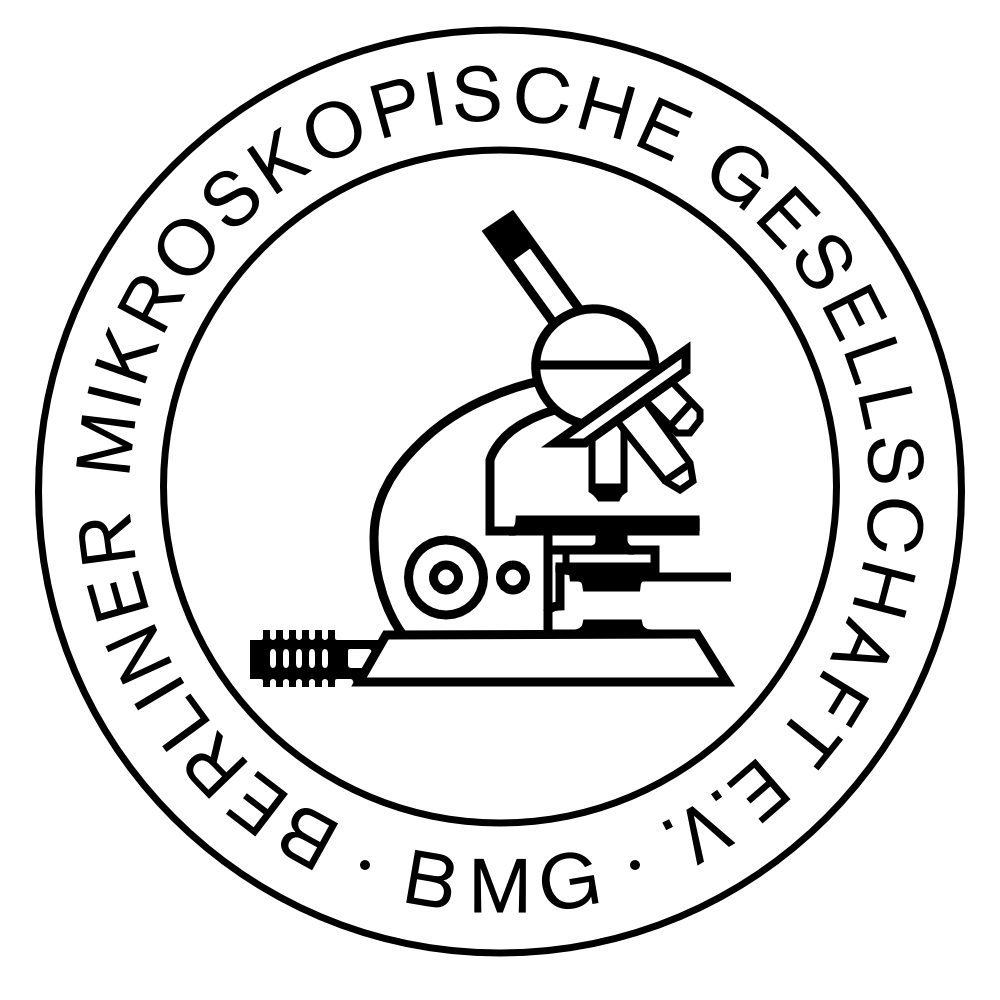 BeitrittserklärungBitte an PD Dr. Renate Radek senden oder mailen (renate.radek@fu-berlin.de)--------------------------------------------------------------------------------------------------------------------------------------------PD Dr. Renate RadekGeschäftsführerin der BMGFreie Universität BerlinInstitut für Biologie/ZoologieKönigin-Luise-Str. 1-314195 Berlin Ich werde Mitglied der Berliner Mikroskopischen GesellschaftVorname, Nachname, Titel: 	Straße, Hausnummer: 	Postleitzahl, Ort, Land: 	Telefon / Mobil: 	E-Mail: 	Geburtsdatum: 	Eintrittsdatum: 	DatenschutzIch möchte, dass meine Daten (Foto, Name, E-Mail) auf der Website der Gesellschaft (www.berliner-mikroskopische-gesellschaft.de) für Mitglieder der BMG einsehbar sind:         ja            nein        (Zutreffendes bitte ankreuzen)Durch meine Unterschrift bestätige ich die Richtigkeit meiner Angaben und akzeptiere die auf www.berliner-mikroskopische-gesellschaft.de veröffentlichte Satzung des Vereins.Ort, Datum,  Unterschrift: 	